23 ноября 2012 года Детский центр экологии и туризма совместно со школами города  провели экологическую акцию  «Помоги птице зимой». Цель акции было привлечение внимания школьников и населения города к природоохранной деятельности, воспитание активной гражданской позиции и гуманного отношения к животным. Члены кружка «Юный натуралист» (6 «Б» класс) и учащиеся 5 «Б» класса и их родители присоединились к этой акции, изготовили кормушки из подручного материала и развесили их на пришкольном участке и в микрорайоне школы. Надеемся, что это только начало.Ученики, родители и учитель биологии Выгузова А.В.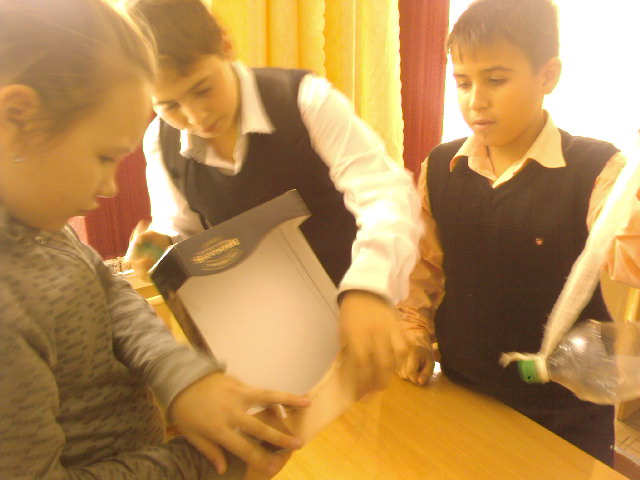 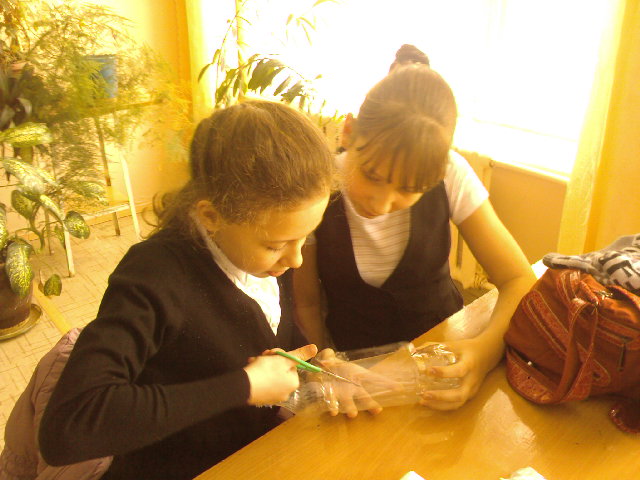 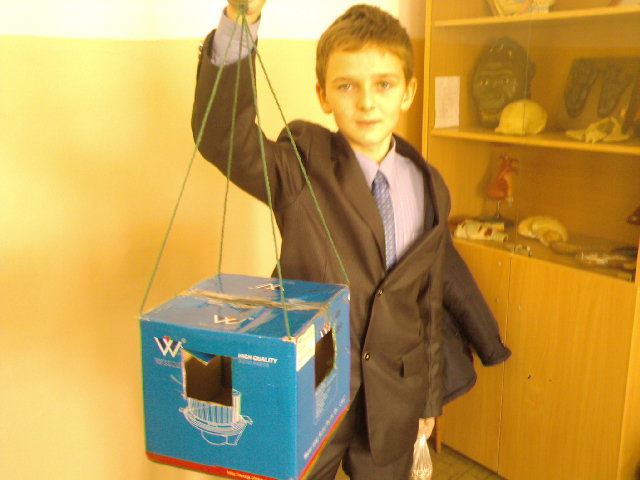 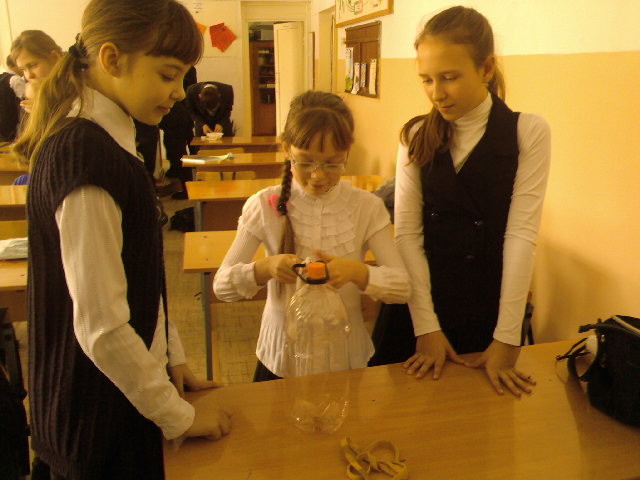 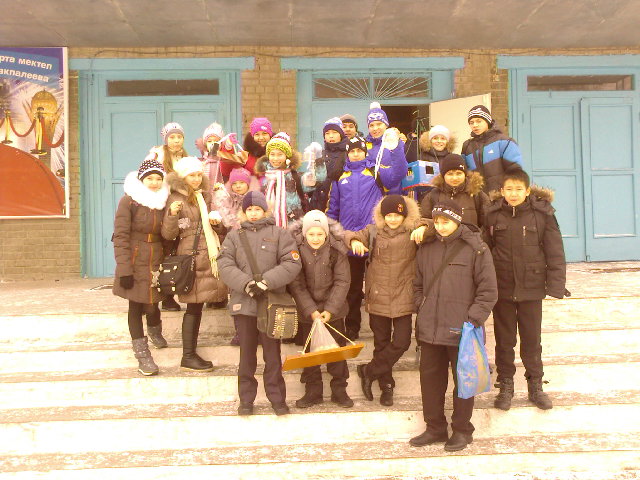 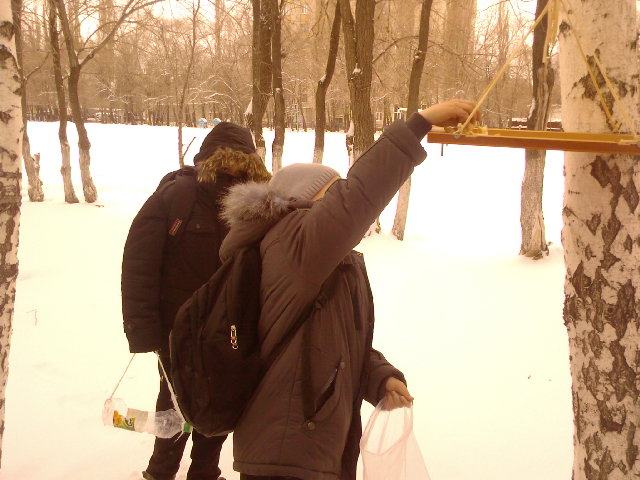 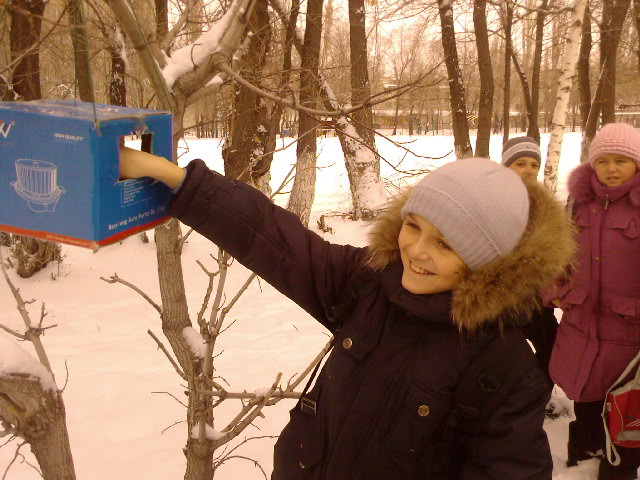 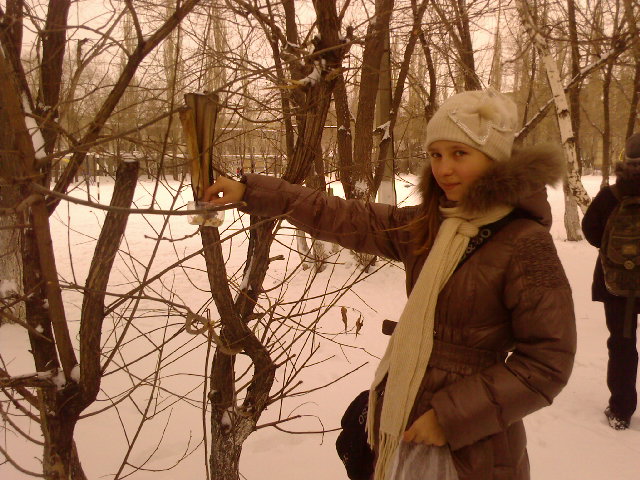 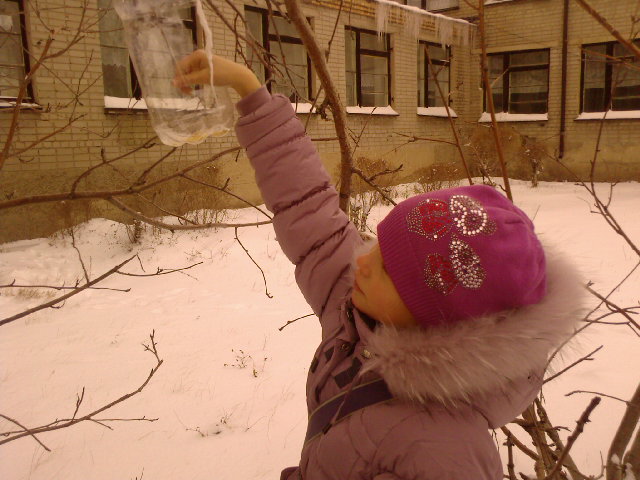 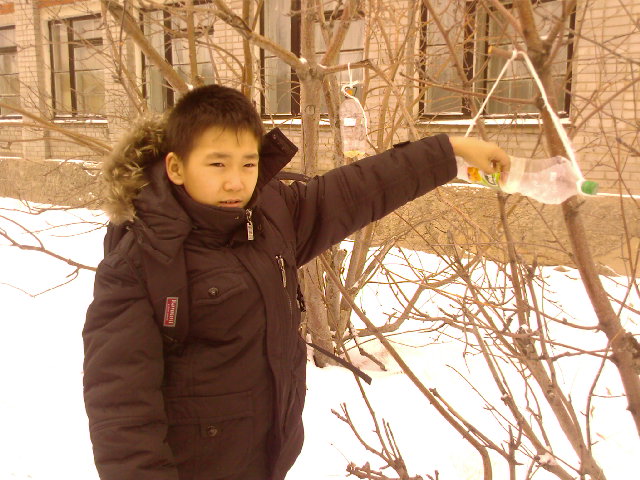 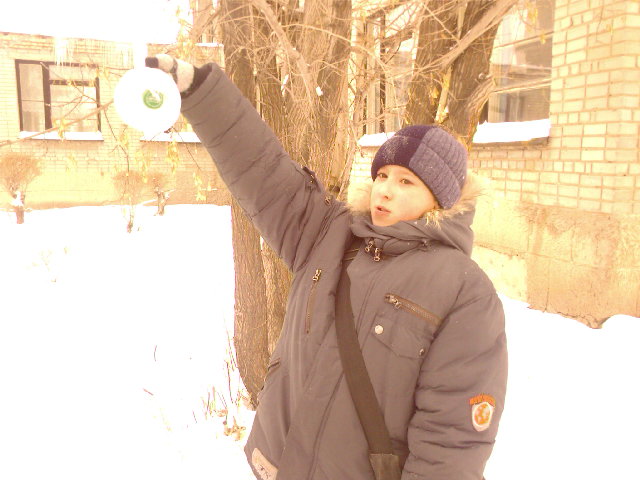 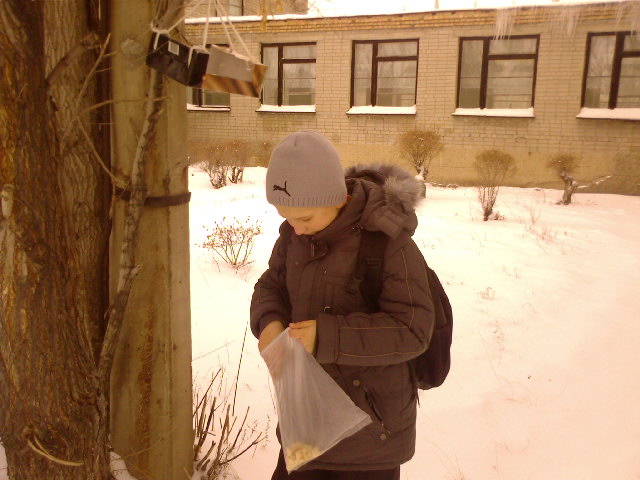 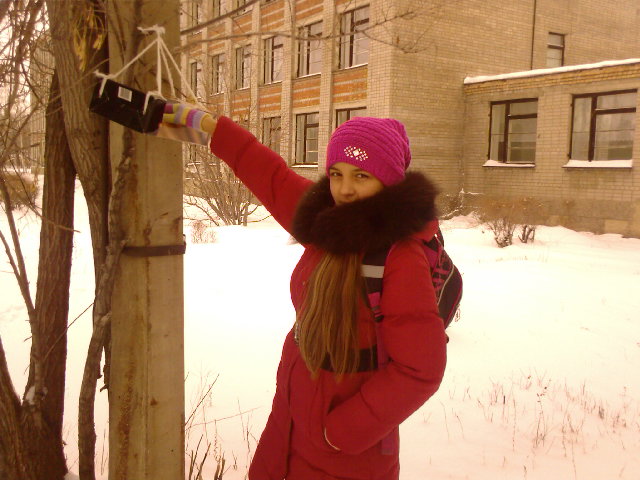 